2019年1月5日マニラ日本人会第五回マニラ日本人会文化祭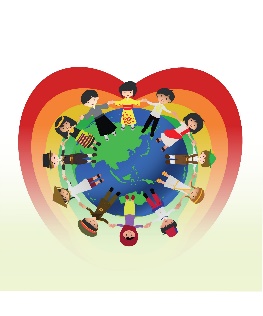  参加団体募集について本年もマニラ日本人会文化祭を、下記の通り開催致します。在マニラ日本人間の文化交流および日比友好促進をテーマに掲げ進めて参ります。参加応募をお待ちしております。日時： ２０１9年６月9日（日） 開催予定（12時-17時半）場所：RCBCプラザ Carlos P. Romulo Auditorium（マカティ市）を予定 ※会場は前回と異なりますので、ご留意ください。目的：在比日本人相互の文化面を中心とした交流、日比友好・相互理解の促進来客層： マニラ日本人会会員（およびその他在比日本人）、
日本文化に関心のあるフィリピン人他　（昨年は約１２００名）主催： マニラ日本人会募集内容：◎ステージ発表：10-12団体 （演奏、ダンス、劇 等） 各団体 15-20分の見込※会場の関係から、文化・芸術系の団体に限定いたします。※※ フィリピン人団体を別途招待予定（２団体ほど）◎展示発表・物品販売： １４-２０団体
（活花、書道、絵画、文化・研究活動発表、日比友好活動発表
　および 文化祭趣旨に関連した各種物品・食品等の販売）
　※会場の関係で、火気を使った調理はできません。◎参加費：無料 （会場・音響・照明・内装・広報等は、日本人会が費用負担）
※但し、衣装・楽器・展示物・販売品 等は、各団体の自己負担となります。◎参加にあたっては、各団体より 運営メンバーを出していただき、　文化祭の運営・実行を進めます。（企画運営、進行管理、音響照明、出演調整、展示調整、内装、広報、プログラム 等の役割を分担いただきます。）※日本人会および有志ボランティアに、警備、施設管理 その他運営支援をいただきますが、参加各団体が中心となって企画・運営・実行を進めていきます。　◎応募にあたっては、別紙の参加申込書をご提出ください。  ◎応募多数の場合は、審査・抽選の上 参加団体を決めさせていただきます。申込み一次締切： ２０１９年１月１８日（金）（参加者説明会：1月１9日（土）15時@日本人会会議室）問合わせ・申込み先： マニラ日本人会事務局 （jami@jami.ph/ tel. 02-892-2624）以上